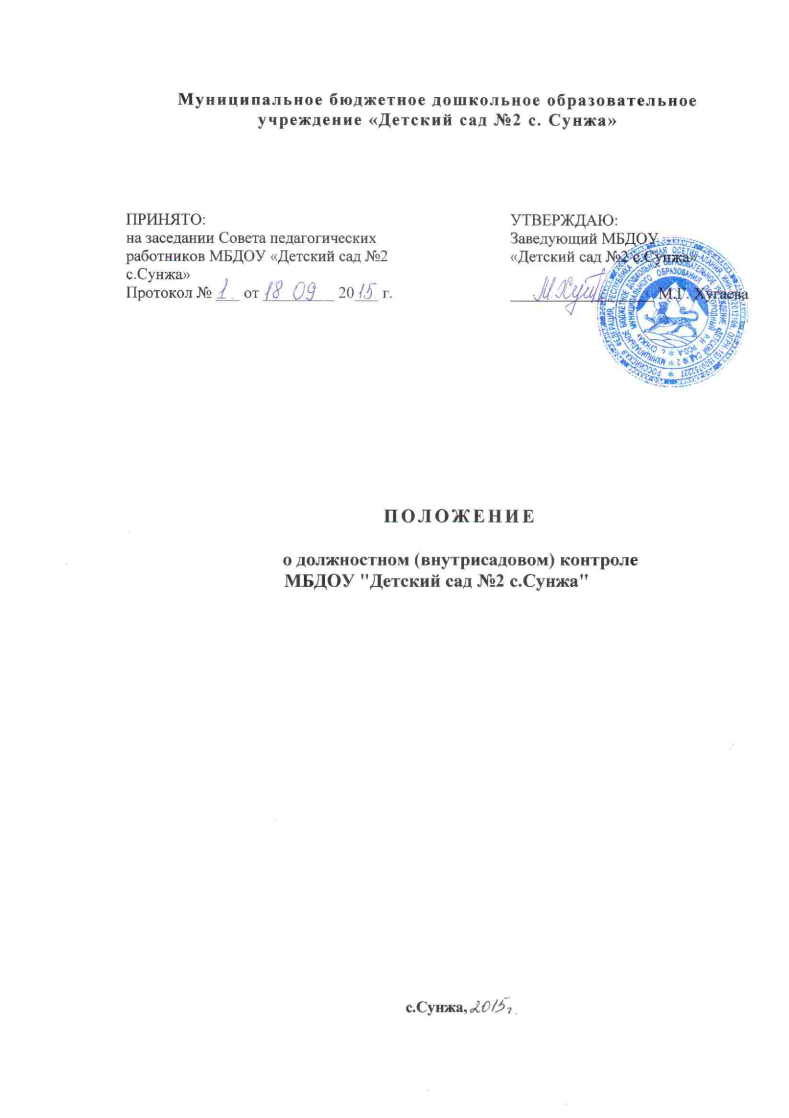 1. Общие положения1.1. Настоящее положение разработано для муниципального дошкольного образовательного учреждения "Детский сад №2 с.Сунжа" (далее — Учреждение) в соответствии с Законом РФ «Об образовании», Типовым положением о дошкольном образовательном учреждении, Примерным положением об инспекционно-контрольной деятельности в образовательных учреждениях,  письмом Минобразования  России от 07.02.01 № 22-06-147 «О содержании и правовом обеспечении должностного контроля руководителей образовательных учреждений»,  Уставом Учреждения и регламентирует содержание и порядок проведения контрольной деятельности в Учреждении.1.2. Должностной контроль является  основным источником информации для анализа состояния деятельности ДОУ,  получения достоверных результатов деятельности всех участников образовательного процесса.Должностной контроль заключается в  проведении администрацией Учреждения и (или) специально созданной комиссией наблюдений, обследований, осуществляемых в порядке руководства и контроля в пределах своей компетенции за соблюдением работниками Учреждения законодательных и других нормативно-правовых актов РФ.1.4. Должностные лица, занимающиеся контрольной деятельностью, руководствуются законодательством в области образования, указами Президента РФ, Постановлениями и распоряжениями Правительства России, нормативными правовыми актами, изданными Минобразования России, органом управления образованием ,Уставом Учреждения, локальными актами Учреждения, настоящим Положением, приказами о проведении контроля, Типовым положением о дошкольном образовательном учреждении, должностными инструкциями.1.5. Целями контрольной деятельности являются:— совершенствование деятельности Учреждения;— повышение профессионального мастерства и квалификации педагогических работников Учреждения;— улучшение качества образования.1.6. Срок данного Положения не ограничен. Данное Положение действует до принятия нового.2. Основные задачи должностного контроля2.1. Основными задачами должностного контроля являются:— контроль исполнения нормативно-правовых актов, регламентирующих деятельность Учреждения;— выявление случаев нарушений и неисполнения нормативно-правовых актов, регламентирующих деятельность Учреждения, принятие мер по их пресечению;— анализ причин, лежащих в основе нарушений, принятие мер по их предупреждению;— защита прав и свобод участников образовательного процесса;— анализ и экспертная оценка эффективности результатов деятельности работников ДОУ;— изучение результатов деятельности сотрудников, выявление положительных и отрицательных тенденций в организации образовательного процесса и разработка на этой основе предложений по изучению, обобщению и распространению педагогического опыта и устранению негативных тенденций;— совершенствование качества воспитания и образования воспитанников с одновременным повышением ответственности должностных лиц за конечный результат;— контроль реализации образовательных программ, соблюдения Устава и иных локальных актов Учреждения;— анализ результатов исполнения приказов по Учреждению;— анализ и прогнозирование тенденций развития образовательного процесса в Учреждении;— оказание методической помощи педагогическим работникам в процессе контроля.3. Организационные виды, формы и методы должностного контроля        3.1. Контрольная деятельность может осуществляться в виде плановых,  оперативных проверок и текущего контроля.        3.1.1. Контрольная деятельность в виде плановых проверок проходит в соответствии с утвержденным планом-графиком, который обеспечивает периодичность и исключает нерациональное дублирование в организации проверок и доводится до членов педагогического коллектива в начале учебного года.        3.1.2. Контрольная деятельность в виде оперативных проверок осуществляется для установления фактов и проверки сведений о нарушениях, указанных в обращениях родителей (законных представителей) или других граждан, организаций, урегулирования конфликтных ситуаций в отношениях между участниками образовательного процесса.        3.2. По совокупности вопросов, подлежащих проверке, плановый контроль проводится в виде тематических (одно направление деятельности) или комплексных проверок (два и более направлений).       3.2.1. Тематический контроль проводится по отдельным проблемам деятельности Учреждения.Тематический контроль направлен не только на изучение фактического состояния дел по конкретному вопросу, но и на внедрение новых образовательных  и здоровьесберегающих технологий, форм и методов работы, опыта работников ДОУ.Темы контроля определяются в соответствии с годовым планом работы Учреждения на основании проблемно-ориентированного анализа работы Учреждения по итогам предыдущего учебного года.       3.2.2. Одной из форм тематического контроля является персональный контроль. В ходе персонального контроля проверяющий  изучает:— уровень знаний работника в области его компетенции;— уровень исполнения работником его должностных обязанностей;— результаты деятельности работника ДОУ и пути их достижения.       3.2.3. Одной из форм комплексного контроля является фронтальный контроль. Фронтальный контроль проводится с целью получения полной информации о состоянии образовательного процесса. Фронтальный контроль предусматривает проверку в полном объеме педагогической работы в одной группе в течение нескольких дней. Эта форма контроля позволяет получить всестороннюю информацию о выполнении программы воспитания в целом, дает материалы для глубокого педагогического анализа, выводов и помогает определить дальнейшие направления в работе.        3.2.4. Текущий  контроль направлен на изучение вопросов, требующих постоянного контроля,  контроля не реже  одного раза в квартал,  контроля не реже одного раза в месяц.         3.2.5. Методами должностного контроля могут быть:  анализ документации, обследование, наблюдение, экспертиза, анкетирование, тестирование, опрос  участников образовательного процесса, контрольные срезы освоения образовательных программ и иных правомерные методы, способствующие достижению цели контроля.4. Организация должностного контроля          4.1. Должностной контроль осуществляется заведующей дошкольного образовательного учреждения и его заместителями, старшей медсестрой,  а также руководителями методических объединений, другими специалистами в рамках полномочий, определенных приказом руководителя образовательного учреждения и согласно утвержденного плана контроля.          4.2. Контрольная деятельность является составной частью годового плана работы Учреждения.         4.3. Заведующий не позднее чем за 2 недели издает приказ о сроках и теме тематического или комплексного  контроля, устанавливает срок предоставления итоговых материалов, назначает ответственного, доводит до сведения проверяемых и проверяющих план-задание предстоящего контроля.         4.4. План-задание предстоящего контроля составляется заведующей либо старшим воспитателем заместителя заведующей по ВМР ; заместителя заведующей по АХЧ ; заведующей хозяйством. План-задание определяет вопросы конкретной проверки и должен обеспечить достоверность и сравнимость результатов контроля для подготовки итогового документа.         4.5. Периодичность и виды контрольной деятельности определяются необходимостью получения объективной информации о реальном состоянии дел и результатах деятельности работников ДОУ. Нормирование и тематика проверок находятся в исключительной компетенции заведующего Учреждением.         4.6. Основания для должностного контроля:— план-график контроля;— задание руководства органа управления образованием - проверка состояния дел для подготовки управленческих решений (которое должно быть документально оформлено);— обращение физических и юридических лиц по поводу нарушений в области образования — оперативный контроль.        4.7. Продолжительность тематических или комплексных (фронтальных) проверок не должна превышать 5—10 дней, с посещением не более 5 занятий, исследованием режимных моментов и других мероприятий.       4.8. Работник должен быть предупрежден о проведении плановой проверки заранее.       4.9. При проведении оперативных (экстренных) проверок педагогические и другие работники могут не предупреждаться заранее.Экстренным случаем считается письменная жалоба родителей (законных представителей) на нарушение прав воспитанника, законодательства об образовании, а также случаи грубого нарушения законодательства РФ, трудовой дисциплины работниками Учреждения.       4.10. Результаты тематического и комплексного контроля оформляются в виде  справки о результатах контроля. Итоговый материал должен содержать констатацию фактов, выводы и при необходимости предложения.       4.11.  Текущий контроль может фиксироваться в виде констатации фактов  в картах контроля (анализа, наблюдения). По результатам текущего контроля в картах оформляются  выводы и рекомендации либо составляется аналитическая справка.       4.11. Информация о результатах должностного контроля  доводится до работников Учреждения в течение 7 дней с момента завершения проверки.       4.12. Проверяющие и проверяемые после ознакомления с результатами контрольной деятельности должны поставить подписи  под итоговыми документами. При этом проверяемые имеют право сделать запись о несогласии с результатами контроля в целом или по отдельным фактам и выводам. Если нет возможности получить подпись проверяемого, запись об этом делает председатель комиссии, осуществляющий проверку, или заведующий Учреждением.      4.13. По итогам контроля, в зависимости от его вида, формы, целей, задач, а также с учетом реального положения дел:— проводятся заседания Совета педагогов, производственные  собрания, рабочие совещания с работниками ДОУ;— сделанные замечания и предложения фиксируются в документации согласно номенклатуре дел Учреждения;— результаты контроля могут учитываться при аттестации педагогических работников, но не являются основанием для заключения аттестационной комиссии.      4.14. Заведующий Учреждением по результатам контроля принимает следующие решения:— об издании соответствующего приказа;— об обсуждении итоговых материалов контроля коллегиальным органом;— о повторном контроле с привлечением определенных специалистов (экспертов);— о привлечении к дисциплинарной ответственности должностных лиц, педагогических и других работников;— о поощрении работников и др.      4.15. О результатах проверки сведений, изложенных в обращениях родителей, а также в обращении и запросах других граждан и организаций, сообщается им в установленном порядке и в установленные сроки.5. Примерный перечень вопросов, подлежащихдолжностному контролю  5.1.  Заведующая ДОУ и (или) по его поручению заместитель руководителя,  другие специалисты в рамках полномочий, определенных приказом руководителя образовательного учреждения,  вправе осуществлять должностной контроль результатов деятельности работников по вопросам:- осуществления государственной политики в области образования;- использования финансовых и материальных средств в соответствии с нормативами и по назначению;- использования методического обеспечения в образовательном процессе;- реализации утвержденной  образовательной  программы и учебного плана ДОУ;- соблюдения календарных планов;- соблюдения устава, правил внутреннего трудового распорядка и иных локальных актов образовательного учреждения;- другим вопросам в рамках компетенции проверяющих лиц.     5.2. Приложениями к данному Положению являются:-           примерные планы-графики должностного контроля:  заведующей (Приложение 1);заместителя заведующей по ВМР (Приложение 2);заместителя заведующей по АХЧ (Приложение 3);медсестра ДОУ (Приложение 4);медсестра (Приложение 5);-     карта  текущего контроля  зам.зав.по ВМР по выполнению требований к созданию условий по сохранению жизни и здоровья детей.6. Права участников должностного контроля       6.1. При осуществлении контрольной деятельности проверяющий имеет право:— знакомиться с документацией в соответствии с должностными обязанностями работника ДОУ, его аналитическими материалами;— изучать практическую деятельность педагогических работников через посещение и анализ занятий, других мероприятий с детьми, наблюдение режимных моментов;— делать выводы и принимать управленческие решения.         6.2. Проверяемый работник ДОУ имеет право:— знать сроки контроля и критерии оценки его деятельности;— знать цель, содержание, виды, формы и методы контроля;— своевременно знакомиться с выводами и рекомендациями проверяющих;— обратиться в конфликтную комиссию профсоюзного комитета Учреждения или вышестоящие органы управления образованием при несогласии с результатами контроля.7. Ответственность    Члены комиссии, занимающейся контрольной деятельностью в Учреждении, несут ответственность:-       за достоверность излагаемых фактов, представляемых в справках по итогам контроля;за тактичное отношение к проверяемому работнику во время проведения контрольных мероприятий;за качественную подготовку к проведению проверки деятельности работника;за ознакомление работника с итогами с итогами проверки до вынесение результатов на широкое обсуждение;за обоснованность выводов по итогам проверки.8. Делопроизводство          8.1.  Справка по результатам тематического и комплексного контроля должна содержать в себе следующие разделы:— вид контроля; — форма контроля;     — тема проверки;— цель проверки;         — сроки проверки;    — состав комиссии; — результаты проверки (перечень проверенных мероприятий, документации и пр.);— положительный опыт; — недостатки; — выводы; — предложения и рекомендации; — подписи членов комиссии; — подписи проверяемых. 8.2. По результатам тематического и комплексного контроля заведующий Учреждением издает приказ, в котором указываются:— вид контроля;— форма контроля;  — тема проверки;         — цель проверки;         — сроки проверки; — состав комиссии;        — результаты проверки;      — решение по результатам проверки;— назначаются ответственные лица по исполнению решения;— указываются сроки устранения недостатков; — указываются сроки проведения повторного контроля;— поощрение и наказание работников по результатам контроля.8.3. По результатам оперативного контроля проводится собеседование с проверяемым, при необходимости — готовится сообщение о состоянии дел на административное совещание, Совет педагогов, Общее собрание.Приложение 1к Положениюо должностном (внутрисадовом) контролеПримерный план - график должностного контроля  заведующего ДОУ Приложение 2 к Положению о должностном (внутрисадовом) контролеПримерный план - график должностного контроля  старшего воспитателя Приложение 3Примерный план-график должностного контроля заместителя заведующей по АХРПриложение 4Примерный план-график должностного контроля старшей медсестры№ п/пПроверяемый ПараметрыконтроляКритерии контроляОбъектконтроляМетоды контроляПериодичность  и сроки контроляФорма  и место представления  результатов контроля1.Заместитель заведующей по воспитательно-методической работеОрганизация  и осуществление работы с родителямиВыполнение годового плана работы с родителямиГодовой план работы с родителямиМероприятия с родителямиПротоколы родительских собранийНаблюдениеИзучение и анализ документации 1 раз в кварталКарта должностного контроля на административном совещании при заведущей1.Заместитель заведующей по воспитательно-методической работеОрганизация методической работы в ДОУВыполнениеплана методической работы ДОУПлан методической работы ДОУМетодические мероприятияПротоколы заседаний  МО.Наблюдение Изучение и анализ документации 1 раз в кварталКарта должностного контроля на административном совещании при заведущей1.Заместитель заведующей по воспитательно-методической работеЗдоровьесохранностьВыполнение Инструкции по охране жизни и здоровья воспитанниковКарты  контроля за выполнением инструкции по охране жизни и здоровья детейИзучение и анализ документации1 раз в кварталКарта должностного контроля на административном совещании при заведущей2.Заместитель заведующей по административно-хозяйственной работеФинансово-хозяйственная деятельность1.Выполнение сметы расходовСмета расходов Отчёт о расходовании финансовых средствИзучение и анализ документацииЕжемесячноКарта должностного контроля на административном совещании при заведущей2.Заместитель заведующей по административно-хозяйственной работеОхрана труда, ТБ и ППБВыполнение годового плана работыДокументация и мероприятия  по ОТ и ТБ, ППБ, антитеррористической деятельностиИзучение и анализ документацииНаблюдение1 раз в  кварталКарта должностного контроля на административном совещании при заведущей2.Заместитель заведующей по административно-хозяйственной работеСоздание условий для осуществления воспитательно-образовательной деятельностиВыполнение  требований СаНПиН, требований ОГПН, Ростехнадзора и др.Акт готовности к новому учебному годуАкты надзорных органовПротоколы планёрок с обслуживающим персоналомИзучение и анализ документации1 раз в кварталКарта должностного контроля на административном совещании при заведущей3.Медицинская сестраЗдоровьесохранностьвоспитанников1. Выполнение  плана оздоровительной работы2. Посещаемость и заболеваемость детей3.Сбалансированное питание воспитанников4. Организация контроля  за соблюдением СаНПиНОздоровительные мероприятияТабели посещаемости, отчетЖурналы колоража продуктов, выполнения натуральных норм питания, отчетЖурналы санитарного состояния помещений ДОУНаблюдениеИзучение и анализ документации1 раз в кварталежемесячноежемесячноежемесячноКарта должностного контроля на административном совещании при заведущей№ п/пПроверяемый ПараметрыконтроляКритерии контроляОбъектконтроляМетоды контроляПериодич-ность  и сроки контроляФорма  и место представления  результатов контроля1.Воспитатель1.Планирование деятельности педагога-соответствие содержания  занятий программным задачам возрастной группы;-соответствие УМК программе (базовой, парциальной, коррекционной)перспективно-тематический  план, УМКкалендарный планИзучение и анализ документации, УМК1 раз в год - сентябрь1 раз в кварталАналитическая справка на установочном ПедсоветеАналитическая справкана педагогической планерке1.Воспитатель2. Состояние предметно-развивающей среды в группеСоответствие развивающей среды методическим рекомендациям базовой программы.Развивающая среда в группах Наблюдение и анализ развивающей среды1 раз в кварталАналитическая справка на педагогической планерке1.Воспитатель3.Организация и проведение занятий с детьми- соблюдение санитарно-гигиенических норм;- использование современных педагогических технологий;- уровень подготовленности педагога к занятию- осуществление индивидуального и дифференцированного подхода в процессе обучения на занятиях.Деятельность педагога при подготовке и проведении занятияКонспект занятиянаблюдение за деятельностью педагога и детей;- собеседование с воспитателем;- изучение и анализ документации;- анализ продуктов детской деятельностиНе менее 3 занятий в год у каждого педагогаКарта анализа занятия1.Воспитатель4.Организация и осуществление работы с родителями- наличие планов работы с родителями;- организация групповых и индивидуальных форм работы с родителями;- наличие форм ознакомления родителей с достижениями детей в первом, втором  полугодиях.План работы воспитателя группы с родителямиПротоколы родительских собранийРодительское собрание в группеРодительский уголок- наблюдение;- собеседование;- изучение и анализ  документации - посещение родительских собранийТематический контроль 1 раз в годСправка по результатам тематического контроля  «Организация работы с родителями» на Педагогическом Совете1.Воспитатель5. Выполнение требований к созданию условий по охране жизни и здоровья детей- Создание условий в группедля охраны жизни и здоровья детей- Состояние участка- Выполнение режима дня- Содержание прогулки- Организация питанияГрупповые помещенияПрогулочные участкиРежимные моменты(утренняя гимнастика, прогулки, приемы пищи, сон,  закаливание)НаблюдениеСобеседование с педагогомПостоянноКарта контроля выполнения требований к созданию условий по сохранению жизни и здоровья детей (ежемесячно на педагогических планерках)1.Воспитатель6. Организация двигательной активности детейСоблюдение режима двигательной активности детейЗанятияРежимные моментыПрогулканаблюдение за двигательной активностью детейТематический контроль 2 раза в год (октябрь, май)Справка по результатам тематического контроля на Педагогическом Совете1.Воспитатель7.Организация и осуществление индивидуальной коррекционной работы с детьми-  выполнение рекомендаций, данных учителем-логопедом, учителем-дефектологом, педагогом-психологом.Календарный план,тетрадь взаимодействия узких специалистов  с воспитателем.Изучение и анализ документации1 раз в год в рамках тем. контроля «Организация коррекционной работы в ДОУ»Справка по результатам тематического контроля на Педагогическом Совете2.Музыкальный руководитель1.Организация и проведение музыкальных занятий- соблюдение санитарно-гигиенических норм;- использование современных педагогических технологий;- уровень подготовленности педагога к занятию- осуществление индивидуального и дифференцированного подхода в процессе обучения на занятиях.Деятельность педагога при подготовке и проведении занятияКонспект занятиянаблюдение за деятельностью педагога и детей;- собеседование с педагогом;- изучение и анализ документацииНе менее 3 занятий в год у каждого педагогаКарта анализа занятия2.Музыкальный руководитель2. Организация и проведение праздников и развлечений- соблюдение санитарно-гигиенических норм;- использование современных педагогических технологий;- уровень подготовленности педагога к мероприятию- наблюдение за деятельностью педагога и детей;-собеседование;-анализ посещенного мероприятия.Посещение мероприятий не менее 3 раз в год (октябрь, декабрь, март)Карта  анализа мероприятия№ п/пПроверя-емый ПараметрыконтроляКритерии контроляОбъектконтроляМетоды контроляПериодичность  и сроки контроляФорма  и место представления  результатов контроля12 34567.8.11Помощник воспитателяПоварКухонный рабочийУборщик служебных помещенийМашинист по стирке бельяШвея-кастеляншаКладовщик Рабочий по обслуживанию Сторож 1.Помощь воспитателю в организации воспитательно-образовательного процесса.2. Санитарное состояние3. Трудовая дисциплина1.Своевременное обеспечение доброкачественного приготовление пищи2. Соблюдение ППБ, ОТ1.Соблюдение санитарно-эпидемического режима на кухне в соответствии с Сан.ПиН.2.Соблюдение ППБ и ОТСоблюдение санитарно-эпидемического режима1. Санитарный режим в соответствии с Сан.ПиН2. Соблюдение ППБ и ОТСанитарно – эпидемические требованияУчет, хранение и сроки реализации продуктовОбеспечение исправности состояния оборудования и ремонт инвентаря.Своевременное и качественное выполнение ремонт.Обеспечение сохранности материальных ценностей и прилегающей территории ДОУ.     Организация игр, занятий, участия в организации и проведения прогулки, прививание культурно-гигиенических навыков.     Санитарная обработка посуды, игрушек, детских горшков, в соответствии с  Сан.ПиН.Смена постельного белья, полотенец, обработка сан. узлов, наличие кипяченой воды для питья и полоскания рта, готовность участка для прогулок.     Соблюдение трудовых обязанностей: ППБ, ОТ, санитарно-гигиенических требований к организации жизнедеятельности воспитанников в ДОУСоставление меню на каждый день, осуществление закладки продуктов, принятие по весу доброкачественные продукты из кладовой, обеспечивание  их гигиенической и термической обработкой. Правильное хранение и расходование продуктов, отпускание готовой пищи. Закладывание и хранение суточных проб дневного рациона согласно Сан.ПиН.Не загромождение проходов между оборудованием. Соблюдение осторожности при работе с горячей пищей. Содержание в чистоте кухонного инвентаря. Первичная обработка овощей. Обработка котлов 20% р-ом кальцинированной соды. Своевременный вынос пищевых отходов. Проведение уборки пищеблока.Содержание пола в чистом и сухом виде.Произведение качественной уборки. Чистка и дезинфекция сан.технического оборудования в соответствии Сан.ПиН Качественная стирка, сушка, глажка белья. Выдача чистого и прием грязного белья в соответствии с установленным графиком. Кипячение отдельных предметов-полотенец, кухонных принадлежностей.Работа только на исправном оборудовании, место расположения утюга только на подставке.Своевременное обеспечение бельем, спец. одеждой. Ведение учета прихода и расхода мягкого инвентаря. Готовность актов на списание мягкого инвентаря. Получение, проверка и выдача спец.одежды, сан.одежды, белья. Участие в инвентаризации.Обеспечение своевременного заказа, доставки, получения, сохранности и хранения продуктов питания. Выдача продуктов согласно меню-требованиям. Соблюдение сроков реализации.Прием заявок на ремонт, своевременное осуществление мелкого ремонта мебели и оборудования в группах и на участках, замена стекол, ремонт и врезание замков.Разборка, сборка, ремонт, установка смывных бачков, ванн, вентилей, кранов, раковин, смесителей, унитазов.  Бесперебойная работа канализации, водоснабжении, своевременное устранение неполадокСистематический осмотр, проверка и ремонт электрооборудования, освещения. Смена ламп дневного света, укрепление плафонов, выключателей, розетокСохранность помещения, оборудования в помещении и на территории. Групповое помещениеГрупповое помещение, участки для прогулок, на прилегающей территории.ПищеблокПищеблокКоридор, туалетПрачечнаякастеляннаяПищеблок,кладоваяЗдание д/с и прилегающая территория.Здание д/с, прилегающая ТерриториянаблюдениенаблюдениенаблюдениеНаблюдениенаблюдениенаблюдениенаблюдениенаблюдениенаблюдениенаблюдениеНаблюдение1 раз в неделю1 раз в 10 днейежедневно1раз в неделю1раз в неделю1раз в неделю1 раз в 10 дней1 раз в месяц1 раз в месяц1 раз в месяц1 раз в неделю1 раз в неделюКарта должностного контроля Карта должностного контроля  Карта должностного контроля Карта должностного контроля Карта должностного контроля Карта должностного контроля Карта должностного контроля         Карта должностного контроля Карта должностного контроля          Карта должностного контроля Карта должностного контроля № п/пПроверяемый ПараметрыконтроляКритерии контроляОбъектконтроляМетоды контроляПериодич-ность  и сроки контроляФорма  и место представления  результатов контроля1Младший воспитатель1. Санитарноесодержаниепомещений2. Соблюдениисан.эпид. режима,                             проведение генеральной уборки3. Маркировка пост. бельяСоответствии Сан.ПиН.Групповые помещенияВизуальное наблюдениеЕжедневно1 раз в неделюСанитарный журнал по группам.Справка на административной планерке при заведующей 1 раз в месяц2Воспи-тательТетрадь     посещаемости.График    проветриванияПроведение обработки игрушекПроведение маркировки мебели Соответствие Сан ПиН Соответствие Сан ПиН Соответствие росту детейТабеля группГрупповые помещенияАнализ табелей Визуальное            наблюдениеВизуальное наблюдениеВизуальное наблюдение   ежедневноежедневноежедневно2 раза в год1 раз в месяц на планерке1 раз в месяц на планерке1 раз в месяц на планеркеАналитическая справка на совещании при заведующей 2 раза в год3.Повар Кухонныерабочиекачественное приготовление пищи с соблюдением норм питания.Своевременная выдача продуктов питания.Соблюдение температурных режимов при хранении продуктов.Соблюдение температурного режима при мытье посуды и инвентаря.Маркировка инвентаря.соблюдение личной гигиеныРабота по меню-требованиямСоблюдение графикаСоответствие Сан ПиН Соответствие Сан.ПинСоответствие Сан.ПиНДеятельность работников пищеблокаНаблюдениеНаблюденияОсмотр на гнойничковые заболеванияежедневноежедневно	ежедневно1 раз в неделюежедневноКарта должностного контроля, 1 раз в месяц на совещании при заведующейКарта должностного контроля, 1 раз в месяц на совещании при заведующейЖурнал гнойничковых заболеваний 4.Машинист по стирке бельяСвоевременность смены белья.Соблюдение гигиенических и температурных режимовСоблюдение графика по смене бельяСоответствие СанПиНПрачечнаяНаблюдение1 раз в неделюКарта должностного контроля, 1 раз в месяц на совещании при заведующей5.КладовщикСвоевременность и качество доставляемых продуктов.хранения и реализация продуктовЗаказ вовремя по меню-требованиям. Вовремя доставлены сертификаты и свидетельства на продукты.Соответствие  Сан.Пин.пищеблок